Vzory záznamů v knize narození 
§ 16a zákona o matrikách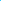 Zápis narození dítěte, ke kterému byla učiněna dohoda rodičů podle § 16a zákona o matrikách – dítě v knize narození dosud nezapsané, matka již pravomocně rozvedenaPoznámka ke vzoru: Pokud je matka pravomocně rozvedena dříve, než dojde k narození dítěte (případně zápisu novorozeného dítěte do knihy narození), přičemž v době jeho narození:je stále ještě v „ochranné“ 300denní lhůtě po rozvodu předchozího manželství aučinila před narozením dítěte (případně po narození, ale před zápisem do knihy narození) s bývalým manželem a s mužem hlásícím se k otcovství dítěte „trojdohodu" podle § 16a zákona o matrikách zapíše se do knihy narození na pozici otce rovnou muž, který otcovství k dítěti určil na základě souhlasného prohlášení uvedeného výše v písm. b), tedy tzv. „trojdohody“. Bývalý manžel matky v knize narození zapsán nebude. V zájmu ochrany soukromí dotčených osob se navrhuje do oddílu Záznamy a opravy před podpisem uvést stran otcovství pouze to, že k určení otcovství došlo na základě souhlasného prohlášení o určení otcovství podle § 16a zákona o matrikách a pravomocného rozsudku příslušného soudu o rozvodu manželství matky. Podrobnější údaje, zejména takové, které by odkrývaly totožnost bývalého manžela matky, nejsou nutné (ale je samozřejmě možné je uvést). Údaje o bývalém manželovi matky tak budou zjistitelné pouze ze sbírky listin, případně z příslušných informačních systémů veřejné správy, zejm. AISEO.Zápis se provede do oddílu Záznamy a opravy před podpisemZápis narození dítěte, ke kterému byla učiněna dohoda rodičů podle § 16a zákona o matrikách – dítě již v knize narození zapsané, matka již pravomocně rozvedenaPoznámka k zápisu nového otce do knihy narození na základě prohlášení podle § 16a zákona o matrikách:S ohledem na ustanovení § 777 odst. 3 občanského zákoníku nastávají účinky určení otcovství nejdříve právní mocí rozsudku o rozvodu manželství matky. Narodí-li se dítě, k němuž byla dohoda podle § 16a zákona o matrikách učiněna dříve, než dojde k právní moci rozvodu manželství, je nutné zapsat na pozici otce manžela matky z důvodu první domněnky otcovství.  „Výměnu“ bývalého manžela matky na pozici otce za muže, který souhlasně s matkou otcovství k dítěti určil, lze v knize narození provést až po právní moci rozvodového rozsudku. Zápis se provede do oddílu Dodatečné záznamy a opravy po podpisuDodatečné záznamy a opravyNa základě souhlasného prohlášení Kateřiny Dvořákové, nar.  06. 11. 1991 (zde zapsané jako matka), Jindřicha Smutného, nar. 31. 01. 1987 (bývalého manžela matky, zde dosud zapsaného jako otec) a  Jana Nováka, nar. 14. 10. 1988, rodné číslo 881014/8908, učiněného podle § 16a zákona č. 301/2000 Sb. před Městským úřadem Tábor dne 13. 03. 2024, bylo ke zde zapsanému dítěti popřeno otcovství Jindřichem Smutným a určeno otcovství Janem Novákem. Matka předložila rozsudek Okresního soudu v Táboře o rozvodu manželství ze dne 26. 02. 2024, sp. zn. 29 P 72/2024, který nabyl právní moci dne 12. 03. 2024. Otcem dítěte je Jan Novák, nar. 14. 10. 1988 Písek, okres Písek, rodné číslo 881014/8908, státní občanství Česká republika, trvalý pobyt Tábor, Žižkova 249/1, okres Tábor. Rodiče se dohodli, že dítě bude užívat příjmení Dvořák.Zapsala dne 14.03.2024				Jana Veselá							matrikářka	Záznamy a opravy před podpisemZapsáno na základě písemného hlášení o narození (ústního oznámení, cizozemského matričního dokladu) vystaveného (dne, kým) 05. 02. 2024, Nemocnicí Tábor, a. s. a souhlasného prohlášení 
o určení otcovství učiněného podle § 16a zákona č. 301/2000 Sb. před Městským úřadem  Tábor dne 15. 01. 2024 a rozsudku Okresního soudu v Táboře o rozvodu manželství matky ze dne 25. 10. 2023, sp. zn.3 Ca 28/2023, který nabyl právní moci dne 16. 11. 2023.Záznamy a opravy před podpisemZapsáno na základě písemného hlášení o narození (ústního oznámení, cizozemského matričního dokladu) vystaveného (dne, kým) 05. 02. 2024, Nemocnicí Tábor, a. s. a souhlasného prohlášení 
o určení otcovství učiněného podle § 16a zákona č. 301/2000 Sb. před Městským úřadem  Tábor dne 15. 01. 2024 a rozsudku Okresního soudu v Táboře o rozvodu manželství matky ze dne 25. 10. 2023, sp. zn.3 Ca 28/2023, který nabyl právní moci dne 16. 11. 2023.Záznamy a opravy před podpisemZapsáno na základě písemného hlášení o narození (ústního oznámení, cizozemského matričního dokladu) vystaveného (dne, kým) 05. 02. 2024, Nemocnicí Tábor, a. s. a souhlasného prohlášení 
o určení otcovství učiněného podle § 16a zákona č. 301/2000 Sb. před Městským úřadem  Tábor dne 15. 01. 2024 a rozsudku Okresního soudu v Táboře o rozvodu manželství matky ze dne 25. 10. 2023, sp. zn.3 Ca 28/2023, který nabyl právní moci dne 16. 11. 2023.Záznamy a opravy před podpisemZapsáno na základě písemného hlášení o narození (ústního oznámení, cizozemského matričního dokladu) vystaveného (dne, kým) 05. 02. 2024, Nemocnicí Tábor, a. s. a souhlasného prohlášení 
o určení otcovství učiněného podle § 16a zákona č. 301/2000 Sb. před Městským úřadem  Tábor dne 15. 01. 2024 a rozsudku Okresního soudu v Táboře o rozvodu manželství matky ze dne 25. 10. 2023, sp. zn.3 Ca 28/2023, který nabyl právní moci dne 16. 11. 2023.Datum provedení zápisu07. 02. 2024Podpis matrikáře Jana Veselá